Большеандосовская сельская администрацияГодящев Павел Андреевич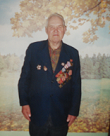 С июня 1941 по май 1945 года служил стрелком – артиллеристом МЗА. Награждён медалью «За победу над Германией в ВОВ 1941-1945 гг.Имеет юбилейные медали. Умер в 2007 году.
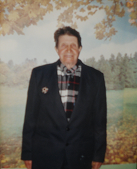 Горохов Борис Павлович. С ноября 1943 по май 1945 года служил командиром орудия. Награжден медалью «За победу над Германией в ВОВ 1941-1945 гг.». Умер в 2011 году.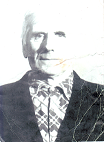 Дрожилкин Иван ИвановичРодился в 1920 году в с.Б-Андосово Пильнинского района Горьковской области. 1940 году  был призван в армию для прохождения воинской службы , где его и настигло известие о начале Великой Отечественной войны. Служил он в 202 артиллерийском Краснознамённом полку разведчиком. Участвовал в боях под Москвой, Сталинградом, освобождал Белоруссию, Польшу. В 1944 году он возвратился домой, в село Большое Андосово  Пильнинского района. Умер 8 сентября 2009 года.    Завьялов  Пётр  Иванович, родился 13 января 1913 года в с. Столбищи     Пильнинского района Горьковской области. Умер 16 апреля 1985 года.Каменев Михаил Петрович.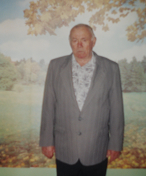 В январе 1943 года направлен на учебу в город Казань. После окончания учебы направлен на первый Украинский фронт пулеметчиком. 21 октября 1943 года был ранен и демобилизован. Награжден орденом «Красной звезды», медалью «За победу над Германией в ВОВ 1941-1945 гг.»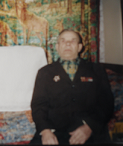 Кокушин Матвей Васильевич.   С 1944 по май 1945 года служил рядовым солдатом зенитных войск. Награжден орденом «Отечественной войны».Умер в 2006 году.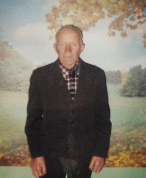 Прохоров Алексей Степанович.  Участвовал в боях с 1941 по май 1945 года. Был командиром отделения. Имеет ранение в руку. Награжден медалью «За победу над Германией в ВОВ 1941-1945 гг.»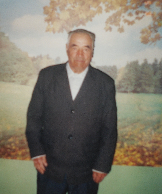 Скворцов Андрей Михайлович. Участвовал в боях с июня 1941 по 1942 год Имеет ранение в руку. С 1942 года работал в тылу. Умер в 2005 году.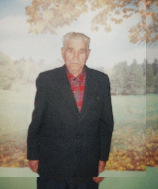 Суматохин Андрей ИвановичС июня 1941 года по август 1941 служил 433 минометном полку .В августе 1941 года попал в плен, из которого был освобожден в мае 1945 года. С мая 1945 по октябрь 1945 года продолжил свою службу в кавалерийском полку. Умер в 2005 году.
Мазуров  Николай Герасимович, родился в 1912 году в с. Соколиха Пильнинского района Горьковской области.  Умер в 1972 году.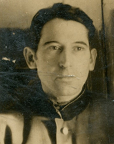 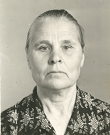 Матасова Мария Ивановна, родилась в 1922 году в с.Столбищи, Пильнинского района Горьковской области. Была призвана 24 декабря 1942 года Пильненским РВК Горьковской области.  Награждена орденом: Отечественной войны II степени, медалью «За победу  над Германией  в Великой Отечественной войне 1941-1945гг». Смирнова Серафима Васильевна, родилась 12 июля 1924 года в с.Ожгибовка, Пильнинского района Горьковской области.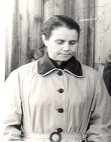 